第一步：成绩管理科设置【缓考、免修】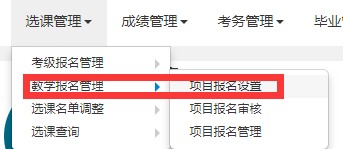 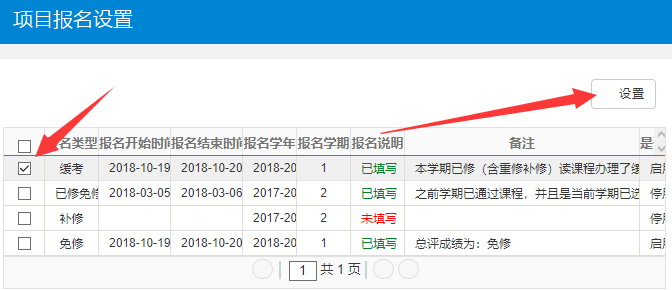 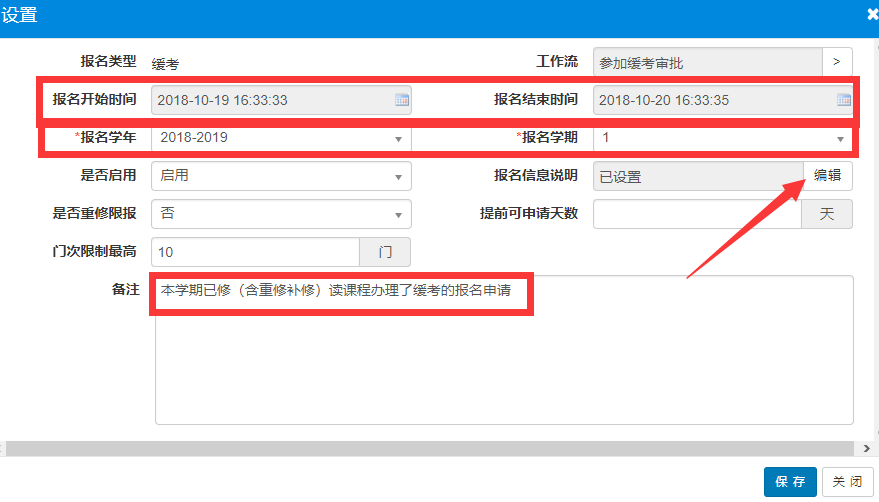 需设置：报名开始时间、报名结束时间、报名学年、报名学期、报名信息说明、备注第二步：学生申请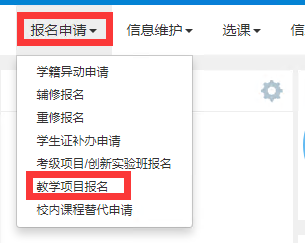 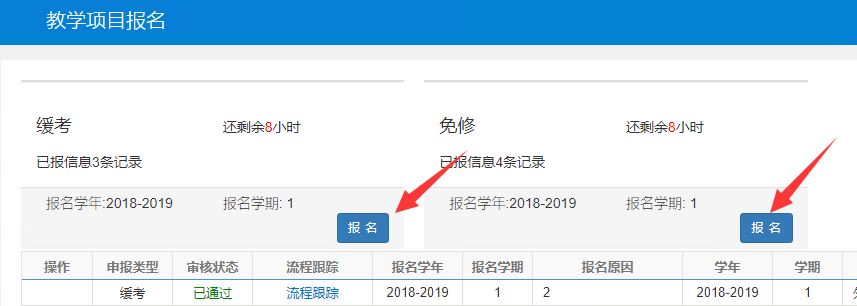 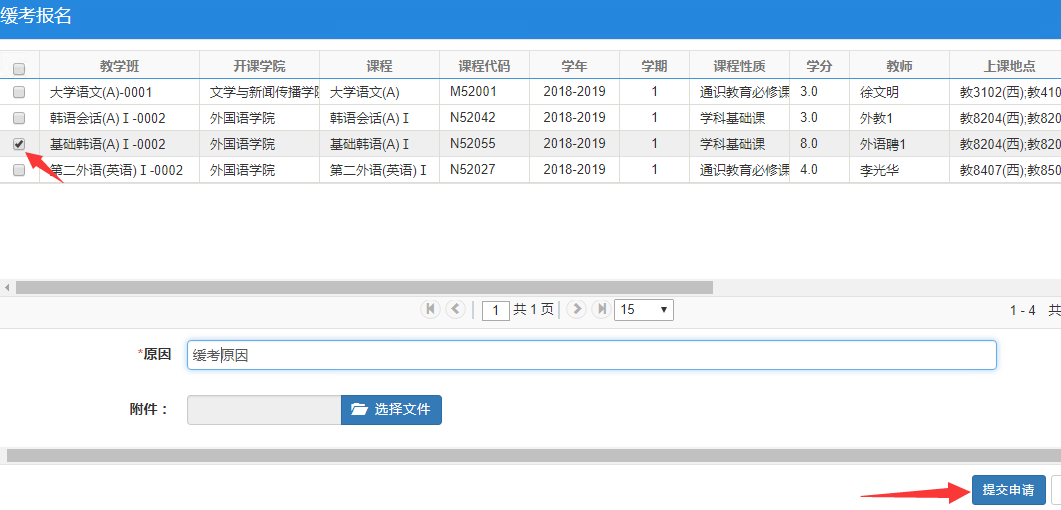 第三步：教学院长审核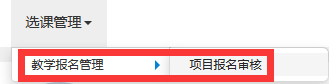 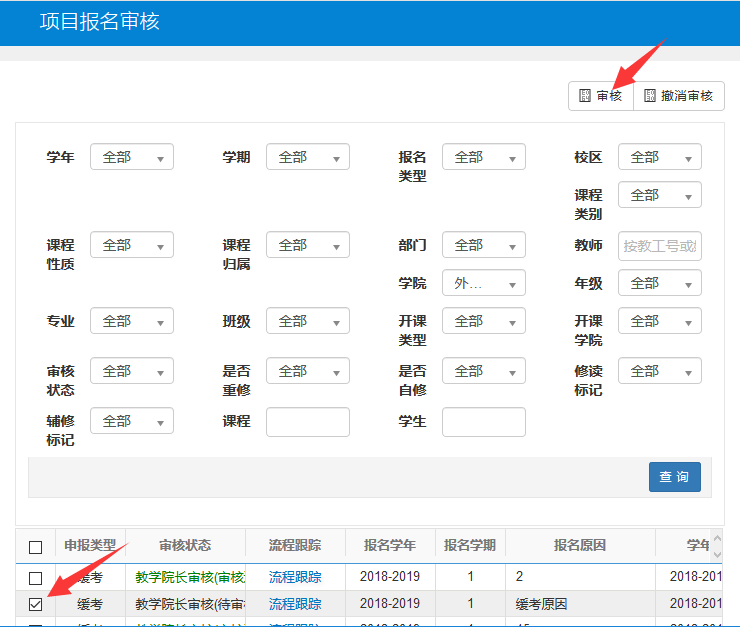 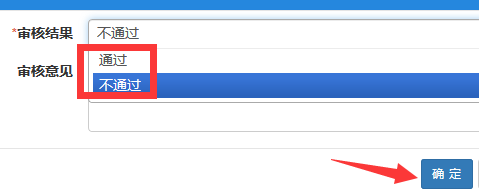 第四步：成绩管理科：处理特殊情况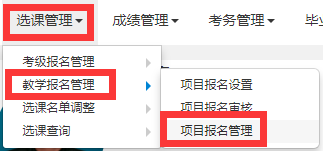 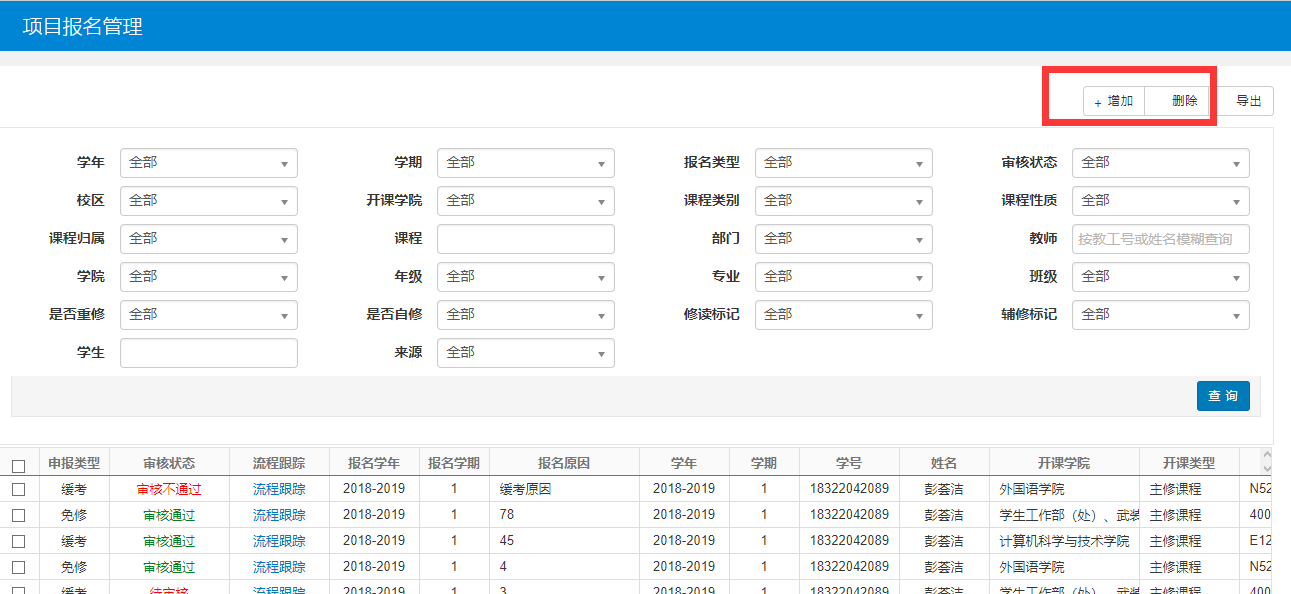 